Civitanova, presentati gli eventi di agosto: Bennato e Tiromancino in piazza, Barbarossa a Civitanova AltaTre concerti con i big italiani Bennato, Tiromancino e Barbarossa, una tappa di Popsophia il 10, quattro date per Vita Vita. Fuochi d'artificio il 14 e il 18, il 4 la chiusura di Civitanova Danza con la Notte della Stella.Sarà un agosto di continuità e di novità: il calendario degli eventi che si apre domani vedrà l'alternarsi di concerti, teatro e danza e di tantissime iniziative collaterali organizzate dalle associazioni cittadine e spalmate dal centro a Civitanova Alta. Tra i nomi di punta già trapelati sui social ci saranno Edoardo Bennato, che si esibirà in piazza XX Settembre il 6 agosto, i Tiromancino, stessa location l'11 agosto (entrambi in esclusiva regionale e ad ingresso gratuito ore 21,30), e Luca Barbarossa a Civitanova Alta il 18 per la festa del Patrono.Il calendario è stato presentato questa mattina, nella Sala della Giunta comunale dal sindaco Fabrizio Ciarapica, dall'assessore al Turismo Maika Gabellieri, e dai direttori Rosetta Martellini (Teatri), Gilberto Santini (Amat) e Sergio Carlacchiani, che hanno fornito supporto artistico e organizzativo all'Amministrazione comunale, insediatasi a Palazzo Sforza da un mese.“Siamo arrivati ad estate inoltrata – ha spiegato Ciarapica – ma abbiamo messo in atto ogni sforzo possibile e le risorse disponibili per garantire un mese di eventi per la nostra città. Per questo voglio partire dai ringraziamenti, da Rosetta Martellini, all'Amat di Santini, a Carlacchiani ed Ercoli per Poposophia, ai dipendenti comunali che stanno collaborando senza sosta in carenza di organico, senza tutti loro avremmo perso questo treno in corsa. Alcune iniziative erano già state programmate dall'Amministrazione precedente, altre le abbiamo pensate ex novo augurandoci di aver intercettato i gusti del pubblico. Il nostro obiettivo è migliorare la programmazione in collaborazione con tutte le categorie, in modo da avere in anticipo il programma per il 2018 e poterlo promuovere nei giusti tempi. Quest'anno purtroppo ci sono molte restrizioni dovute alla sicurezza e sanità, che sono impegnative da applicare e anche molto onerose, ma ci adegueremo per metterci a norma in tutto e per tutto”.Nel calendario di agosto sono confermate le date del lunedì e martedì con “Si raccontano le favole” e “Il teatro 'mpertinende”, il mercoledì sera dedicato ai saldi nei negozi del centro, il Teatro della comunità che si chiude il 3 agosto e il campus della danza che si chiude il 5, la chiusura del Festival il 4 al Rossini con la “Notte della stella”, Tero Saarinen company (prima ed esclusiva italiana). E proprio alle stelle e alla notte dei desideri si ispirano diversi eventi come quello del 10 agosto dedicato a Popsophia che ha scelto il titolo: “Il desiderio fra cielo e mare” (presentazione programma completo domani ore 18,30, bar Maretto) e agli eventi di astronomia organizzati il 12 alla ciclabile e la notte delle stelle cadenti il 10 al quartiere IV marine.“Non è stato facile riempire le serate del mese clou dell'estate – ha detto l'assessore Gabellieri – ma siamo soddisfatti perché ci sono eventi di spicco, musica di qualità, ma anche le iniziative minori curate dalle tante associazioni civitanovesi che vanno valorizzate. Abbiamo superato le non poche difficoltà grazie alla collaborazione di tutti, ereditando proposte della Giunta precedente e creandone di nuove come i concerti, Popsophia, Miss Italia cinema per la finale nazionale e tre nuove date per il Festival di Vita Vita che presenteremo il 7 agosto”.L'azienda dei Teatri si occuperà della festa del patrono san Marone e processione in mare il 16 e Luca Barbarossa (il 18), reduce dal concerto di ieri nell'ambito di RisorgiMarche”, e i fuochi al porto il 14 e il 18 a Civitanova Alta. Inoltre è stata inserita la data del cinema all'aperto al Lido Cluana, dedicata al regista Giovanni Veronesi, che sabato è stato ospite di Futura Festival, una manifestazione del quale il sindaco Ciarapica ha sottolineato la validità e lo spessore culturale.Luca Barbarossa per la festa del patrono, ecco gli eventi di agostowww.cronachemaceratesi.it/2017/07/31/luca-barbarossa-per-la-festa-del-patrono-ecco-gli-eventi-di-agosto/995022/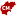 CIVITANOVA - Oltre ai già annunciati Tiromancino ed Edoardo Bennato, il cantante romano sarà nella Città Alta il 18 agosto. Torna Miss Italia in piazza. Il sindaco Ciarapica: "abbiamo messo in atto ogni sforzo possibile e le risorse disponibili per garantire un mese di iniziative per la nostra città" La presentazione di questa mattinadi Laura BoccaneraTorna Miss Italia in piazza e per la festa di San Marone, il 18 agosto, Luca Barbarossa in concerto a Civitanova Alta. Si arricchisce di questi appuntamenti il calendario di eventi di agosto organizzato dal comune. Dopo le anteprime rivelate alcuni giorni fa tra cui il concerto di Edoardo Bennato e quello dei Tiromancino, un altro appuntamento musicale, stavolta nella città alta completano la triade dei concerti. A presentare il cartellone questa mattina il sindaco Fabrizio Ciarapica e l’assessore Maika Gabellieri, insieme a Gilberto Santini dell’Amat che ha curato gli appuntamenti musicali, Rosetta Martellini dei TdC e Sergio Carlacchiani che quest’anno riporta nel borgo alto Vita vita e triplica le serate al porto.
«Siamo arrivati ad estate inoltrata – ha spiegato Ciarapica – ma abbiamo messo in atto ogni sforzo possibile e le risorse disponibili per garantire un mese di eventi per la nostra città. Alcune iniziative erano già state programmate dall’amministrazione precedente, altre le abbiamo pensate ex novo augurandoci di aver intercettato i gusti del pubblico. Il nostro obiettivo è migliorare la programmazione in collaborazione con tutte le categorie, in modo da avere in anticipo il programma per il 2018 già da febbraio e poterlo promuovere nei giusti tempi. Quest’anno purtroppo ci sono molte restrizioni dovute alla sicurezza che sono impegnative da applicare e anche molto onerose, ma ci adegueremo per metterci a norma in tutto e per tutto». Quasi un appuntamento per ogni serata fino a dopo Ferragosto: il lunedì e il martedì proseguono gli appuntamenti legati a “Si raccontano le favole” e “Teatro ‘mpertinente”. Poi tornano alcuni appuntamenti ormai storicizzati come il racconto dantesco al porto, sempre il 17 agosto e l’evento della notte della stella di Civitanova previsto il 4 agosto con Tero Saarineen company. Tra le novità i concerti: oltre al nome di Edoardo e dei Tiromancino che non hanno date nelle Marche per questa estate, anche Luca Barbarossa, reduce ieri dal concerto in coppia con Fiorella Mannoia a Morro di Camerino. Il 10 torna l’appuntamento con il Philoshow di Popsophia sul tema: “il desiderio fra cielo e mare” dalle ore 18 al Varco sul mare. Ritorna, dopo una sospensione di diversi anni anche Miss Italia sabato 12 agosto, finale di Miss Cinema che dà accesso alla finale del concorso per le reginette di bellezza.
Questo il programma nel dettaglio: martedì 1 agosto Coppa Aico (Club vela) Touring classe optimist; Civitanova Danza Campus danza, Teatro ‘mpertinende “La Fijiastra Cittadina” a Santa Maria Apparente. Il 2 agosto Campus danza e proseguono gli appuntamenti di apertura dei negozi il mercoledì sera. Il 3 agosto un appuntamento a Civitanova Alta con i concerti del chiostro e uno a Civitanova porto con lo spettacolo del teatro della comunità. Venerdì 4 arriva la compagnia di danza Tero Saarineen con la prima ed esclusiva italiana Morphed al teatro Rossini. Il 6 agosto Edoardo Bennato in piazza XX settembre ingresso gratuito. Lunedì 7 torna il teatro per bambini “Un sogno nel castello in piazza XX Settembre. Martedì 8 Concerti nel chiostro e teatro ‘mpertinente con “Li ‘mbrogli”. Mercoledì 9 agosto il Coro Jubilate alle 21 in p.za XX Settembre. Nella notte delle stelle cadenti il 10 agosto il quartiere IV Marine alle 21 ospita l’associazione astrofili con La notte delle stelle cadenti, alle 18 al varco sul mare lo show di Popsophia. Per i più giovani, sempre il 10 agosto al Tiro a volo concerto alle 23.45 di Sfera ebbasta, preceduto da dj set e Stylo aka space Live main event. Venerdì 11 ancora musica con i Tiromancino e sabato 12 Miss Italia. La notte di Ferragosto si rinnovano i fuochi a mare e il 15 in piazza appuntamento con la Pizzica salentina. Il 16 festa del patrono con la tradizionale processione in mare delle reliquie del santo e il 17 si rimane ormeggiati al porto per l’appuntamento con l’associazione dantesca. Il 19 grande anteprima di Vita Vita a Civitanova alta che replicherà poi al porto il 24, 25 e 26 agosto.PRESENTATI A CIVITANOVA GLI EVENTI DI AGOSTOmercoledì 1 agosto 2012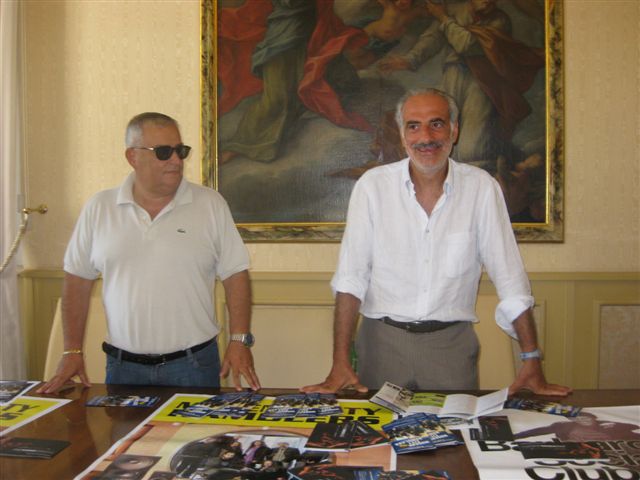 Uno spettacolo al giorno, per tutto il mese, dalla Città alta al Porto: si presenta così agosto a Civitanova Marche. Da oggi, i cittadini e i turisti potranno gustare un concentrato di proposte a tutto tondo, che vedrà nelle prime settimane la chiusura dei prestigiosi Festival culturali “Civitanova Danza” e “Popsophia”, per proseguire con concerti di musica di vario genere (spicca il concerto il 13 agosto dei Modena City Ramblers), notti bianche sui due lungomare, mercatini, fuochi d’artificio, “Vita Vita”e  e molto altro ancora.Il calendario completo è stato presentato, nella Sala Giunta del Comune, dall’assessore alla Cultura e Turismo Giulio Silenzi e dal direttore dei Teatri di Civitanova Alfredo Di Lupidio. “Un programma intenso, interessante e vivace – ha detto l’assessore Silenzi – che troverà il gradimento di coloro che sceglieranno la nostra città per passare le vacanze o le serate, senza spese a loro carico perché gli eventi sono tutti gratuiti. Ci tengo a sottolineare che il cartellone è stato realizzato a costi sostenibili; un rispetto del rigore doveroso vista la fase  che stiamo attraversando. Altro aspetto importante di cui ha tenuto conto questa Amministrazione è la valorizzazione gli artisti del territorio, dai gruppi locali – ritorna dopo decenni lo storico gruppo “La Gang” – agli altri emergenti “Vili Maschi”,”Babeface”, “Generation”, “Atmos” che si esibiranno in piazza, ed inoltre  Serena Abrami che sarà ospite di Luca Barbarossa il 18 a Civitanova Alta”.
Nel carnet non c’è solo il filone musicale, ma anche il teatro per ragazzi “Si raccontano le favole” che ogni giovedì occuperà la piazza con spettacoli che coinvolgeranno ragazzi e genitori, e la tradizionale festa del patrono con la processione a mare delle reliquie di San Marone. Da segnalare pure lo spettacolo Urban Hip Hop, la finale regionale di Miss Italia e il torneo nazionale di Beach Volley “King of the beach”, mercatini e cabaret, cui si affiancheranno le iniziative dei privati e degli operatori del settore.“L’estate civitanovese non finirà ad agosto – ha riferito Silenzi. Nuove iniziative saranno presentate a settembre per prolungare l’accoglienza in prospettiva di una destagionalizzazione che porti nuova attività economica. Le porte del Comune sono aperte per i gruppi, i talenti civitanovesi che hanno voglia  di realizzare iniziative di qualità e manifestazioni di livello per la città, anche per l’autunno e l’inverno. Dietro ogni proposta della Giunta c’è la volontà di valorizzare i nostri artisti e di rendere partecipata e trasparente ogni programmazione”.
I depliant con tutto il programma di agosto verranno distribuiti in città e nell’ufficio turismo comunale. 